Lección de los niños 3: Ahorrar dineroObjetivosEn lección 3, los niños aprenderán:Las razones por las que es importante ahorrar dineroIdentificar lugares seguros para ahorrar dineroBosquejo de la lecciónLos niños escucharán el cuento Los puercos serán puercos escrito por Amy Axelrod y discutirán lo que pasó en el cuento. Después de la discusión, los niños participarán en una actividad que pertenece al cuento. Esta lección durará por 60 minutos. Abajo hay sugerencias para la duración de cada sesión. Una columna con la hora de empezar le ayudará a planear según el tiempo que tiene. Presentación y Apuntes del líderLo siguiente es una guía para Lección 3. Familiarícese con los apuntes por adelantado, pero acuérdese que no es necesario usarlos como un guión que tiene que leer palabra por palabra. Los apuntes sirven como una guía de instrucción pero no reemplazan su criterio como presentador/a o maestro/a.VisualDonde los Puercos Buscaron DineroHora de empezarSecciónTiempo AsignadoLos puercos serán puercosLos puercos serán puercosLos puercos serán puercosLos puercos serán puercos10 minutosDiscusión10 minutosActividadesActividadesActividades¿Dónde en la casa de los puercos?10 minutosAhorrar dinero para un día triste10 minutosHacer una hucha15 minutosConclusión Conclusión Conclusión Ordenar el cuartoEl tiempo que quedaRepaso de la lecciónLea otro cuento, si hay tiempoReúna con los padresLos puercos serán puercos Duración: 10 minutosReúna los niños en un semi-circulo y estese seguro/a de que están cómodos y pueden verle.Reintroduzca el libroVoy a leer el libro Los puercos serán puercos otra vez. Escucha y trata de recordar los lugares donde los puercos pusieron dinero.Lea el cuento.Discusión Duración: 10 minutosLo siguiente consiste de preguntas y respuestas recomendadas para discutir con los niños. Cámbielas a discreción.PregunteAl principio del cuento, ¿Qué problema tuvieron los puercos?(No tuvieron comida en el refrigerador para comer. Señor Puerco se olvidó de sacar dinero del banco. No tuvieron efectivo y querían salir a comer.)Pregunte¿Cómo resolvieron el problema de no tener suficiente dinero para cenar en un restaurante?(Decidieron hacer una búsqueda para encontrar dinero en su casa.)Pregunte¿Piensas que fue una buena idea dejar dinero por todos lados en su casa?(Permita que los niños compartan lo que opinan.)DiscusiónPregunte¿Cuáles son algunos problemas que puede tener si deja dinero por todos lados en su casa?      – No sabe cuánto dinero tiene      – No se puede recordar done puso el dinero      – Pierde tiempo buscando el dineroExpliqueLos puercos desordenaron su casa al buscar dinero. Van a pasar tiempo limpiando su casa cuando lo tendrían que hacer si hubieran tenido un lugar especial para guardar “el cambio” de toda la familia.Pregunte¿Si pudieras hablar con la familia de puercos, cuales consejos les daría para llevar la cuenta de su dinero en casa? (Permita que respondan.)Pregunte¿Cómo llevas la cuenta de tu dinero en casa? ¿Tienes un lugar especial para guardar dinero?(Permita que respondan.)PregunteCuando los puercos llegaron al restaurante, ellos pidieron “La Especialidad del Día” antes de que leyeran el menú. ¿Por qué piensas que los puercos pidieron cuatro especialidades para la cena?Tuvieron suficiente dinero para pagar por eso.Fue más barato ordenar la especialidad porque incluía la cena, los impuestos, la propina, y la bebida.Pudieron comer todo lo que querían en el bufet de ensaladas. Tenían mucha hambre y no llevó mucho tiempo para preparar la especialidad.Actividad: ¿Adonde en la casa de los puercos?Duración 10 minutosPregunteLos puercos encontraron dinero arriba, abajo y en el sótano. ¿Quién se acuerda de los lugares en los que los puercos encontraron dinero en su casa?Use el Medio Visual: Donde los Puercos Buscaron Dinero, permita que los niños peguen las fotos alrededor del cuarto. Los lugares donde los puercos encontraron dinero:CamasEstanteBolsillo de la chaquetaArmario en el vestíbuloJoyeroArmario en la cocinaLavaderoBolsaCalcetinesCaja de herramientasCaja de juguetesDebajo de la mesilla de nochePregunte¿Crees que uno de los lugares en los que los puercos encontraron dinero eran lugares seguros para guardar dinero?(Permita que compartan sus opiniones.)ExpliqueAlgunos padres tienen un bote o lata donde guardan cambio en casa. Cuando ya tienen demasiado cambio, lo llevan al banco y lo cambia por billetes. Tal vez los puercos deberían considerar un bote o una lata para guardar cambio hasta que puedan llevarlo al banco.Medio Visual: Donde los Puercos Buscaron DineroActividad: ¿Dónde en la casa de los puercos?Pregunte¿Qué sabes de los bancos y guardar dinero allí?(Permita que respondan.)Pregunte¿Alguien tiene una cuenta de ahorros en el banco?(Permita que respondan.)ExpliqueUna cuenta de ahorros en el banco es una buena idea porque es un lugar seguro para guardar o ahorrar dinero que piensa gastar en el futuro.Cuando pones dinero en el banco haces un depósito. Cuando depositas dinero en el banco, ¡el banco de pagará para permitir que guarden tu dinero! Este dinero que recibes del banco se llama interés.Cuando sacas dinero del banco, eso se llama una retirada.Quizás el banco te dará una libreta para fijarte en el dinero que tienes en el banco. Esa libreta se llama una libreta de ahorros.SI no recibes una libreta de ahorros, el banco de mandará un papel por correos con una lista de depósitos y retiradas que has hecho. Ese papel se llama un extracto de cuenta.Muestre ejemplos de una libreta de ahorros y un extracto de cuanta.Actividad: Ahorrar por un Día TristeDuración: 10 minutosMuestre ejemplos de huchas y explique que algunos niños guardan dinero en su hucha en casa hasta que tengan suficiente dinero para depositarlo en su cuenta de ahorros. Pídales a los niños que piensen en cosas que quieren comprar después de ahorrar dinero.Actividad: Ahorrar por un Día TristeDele a cada niño un centavo. Haga circular la hucha y pídele a cada niño que comparta la cosa por la que van a ahorrar dinero mientras “deposita” su centavo.Actividad: Hacer una HuchaDuración: 15 minutosDistribuya recipientes vacios, rotuladores, papel de cartulina, pegamento, cinta, tijeras y decoraciones. Dígales a los niños que personalicen y decoren sus “huchas.”Anímeles a pensar en algo específico o en un acontecimiento por el que quieren ahorrar su cambio.ConclusiónTiempo que QuedaPregúnteles a los niños que pongan el salón en orden.Repase las maneras por las que una hucha puede ser un buen lugar para ahorrar dinero en casa y que cuando haya suficiente dinero en la hucha, pueden llevarlo a un banco y depositarlo.Pídales a los niños que se fijen en cómo la gente ahorra dinero esta semana.Lea otro cuento si hay tiempo. (Debe ser un libro de la lista recomendada.)ConclusiónGracias por pasar tiempo con nosotros leyendo y discutiendo Ahorrar Dinero. La próxima vez hablaremos de Prestar Dinero.Cuando los padres regresen, distribuya una copia del libro de cuentos a cada familia para llevar a casa. Estese seguro/a de que lleven sus huchas también. Permita que los niños se salgan cuando sus padres lleguen. 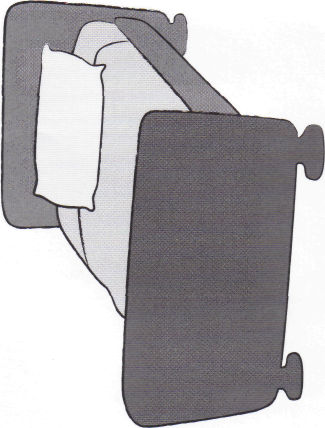 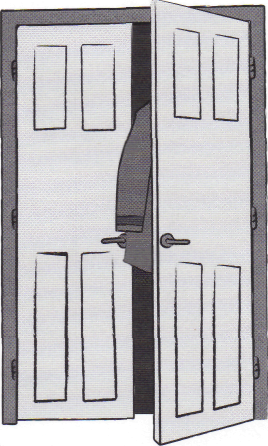 armario en el vestíbulo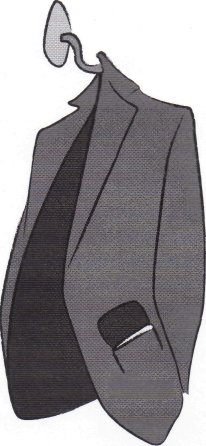 bolsillo de la chaqueta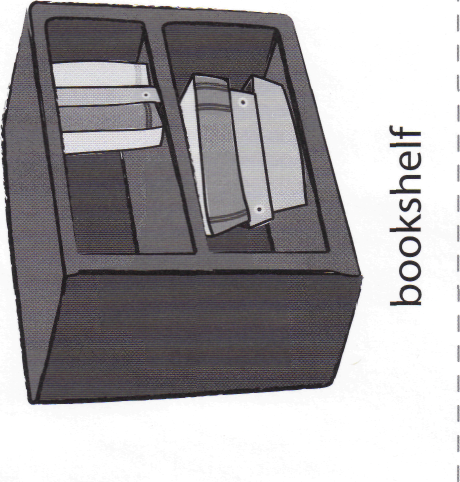 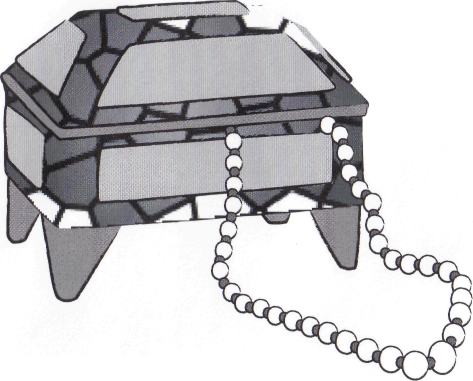 joyero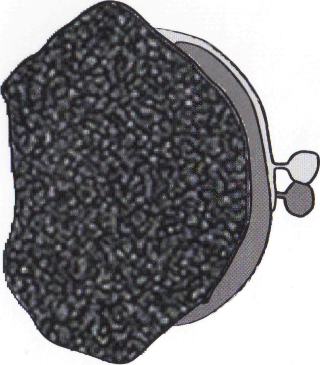 bolsa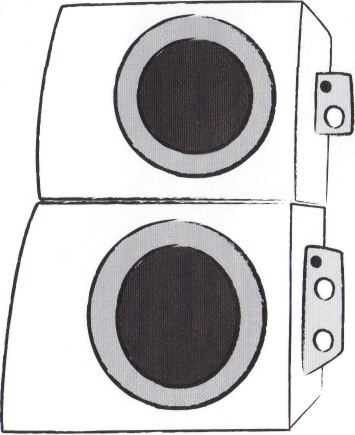 lavadero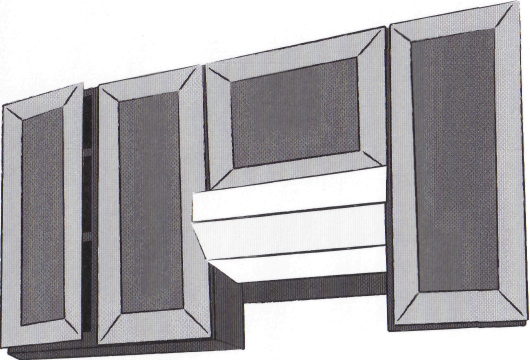 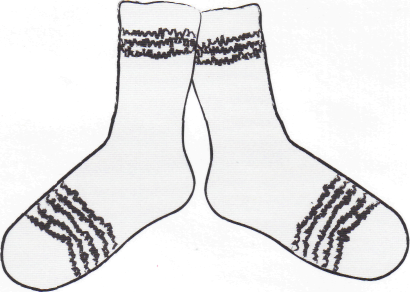 calcetines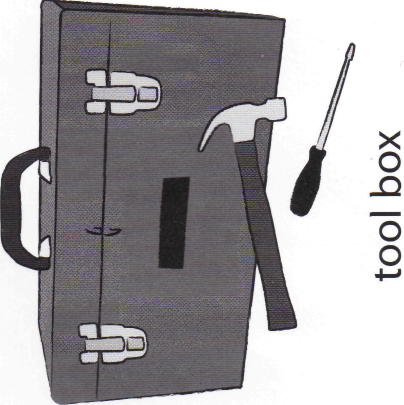 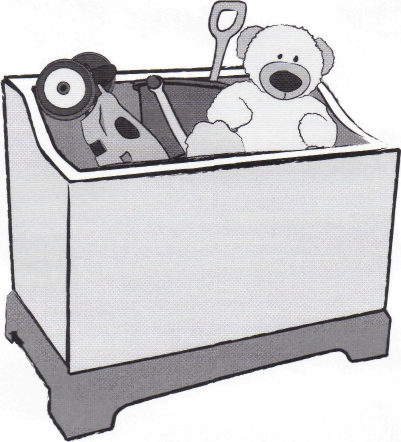 caja de juguetes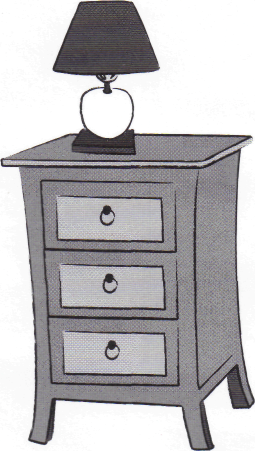 debajo de la mesilla de noche